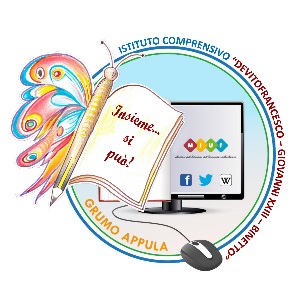 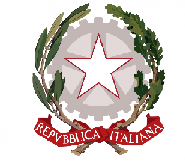 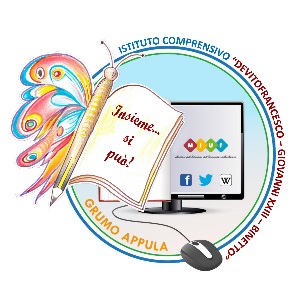 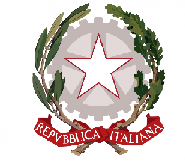 Allegato alla circolare n.043			     	                                     Grumo Appula, 14/11/2022AL DIRIGENTE SCOLASTICO                                                                    Dell’Istituto Comprensivo  “Devitofrancesco-Giovanni XXIII-Binetto”			Grumo AppulaIl/La sottoscritt__  ____________________________________________ genitore dell’alunno/a ______________________________________ frequentante la classe terza sez. …….. della scuola secondaria di primo gradoAUTORIZZAil/la proprio/a figlio/a ____________________________________________________a partecipare il giorno 18 novembre all’incontro alle ore 10.00 presso la Sala del Consiglio del Palazzo di Città, come da circolare n.43. Al termine, gli alunni torneranno alla propria sede di appartenenza per il regolare prosieguo delle attività didattiche.Grumo Appula, lì ________________					         Firma----------------------------------------